Exhibit 8.4 Succession & Estate Planning – Sample Family Meeting Agenda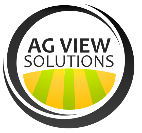 Discuss purpose of meeting – to gather family input before making formal plansShare potential horizons on future plans for retirementFamiliarize family with personal and business financial situation and scope of issues that must be addressed in both succession planning and estate planningWhat this meeting is not about…making decisions TODAYRetirement goals – for Mom, Dad, and other partner retirements on horizonFinancial situationPersonal wealth and trends – pre- vs. post-retirementFarm – entities involved, inter-relationships, financial position, and trendsPhilosophy of how we (parents) might share “blessings” – equal vs. fair; role we can play in enabling others to achieve personal goals; share views on last generation’s modelFarm succession issues that need to be addressed  Staffing for essential human resources – in-source vs. out-source; only replace retiring parties vs. adding to support growth?  Transfer of ownership capital – discuss implications of farms requiring larger capital base to be sustainable and how this impacts capacity of successors to buy out exiting partiesNeed for more professional governance in the business; more transparency and differentiation of roles – owner board vs management vs laborersDescribe current buyout understandings and potential funding mechanismsOpen discussion – asking for input from key farm business stakeholders on following:Goals and expectations – mom and dad; childrenChallenges and fears – mom and dad; childrenIs it important to maintain lineal family member involvement in this farm, or not?Thoughts on potential roles each of you might play in the future of the businessAs contributors of labor/management/boardAs providers of ownership capital – if absentee:  who will oversee maintenance, capital improvements, lease relationships, financial affairs?Issues mom & dad need to define in estate planningPotential estate tax exposure and how to fund (working capital, insurance, etc.)Anticipated size of estate that parents deem they need for financial security during senior years vs. potential wealth to pass onHow financial obligations will change – post retirement (family living, health care, traveling, ongoing philanthropy, etc.)Wills - What to leave in estate vs. transfers to trusts; methods of distribution: undivided interests vs. unique asset transfers; who will be trustee or executorDurable powers of attorneyLiving Wills and health directivesGifting options we need to decide – Potential amounts we envision are available to gift now versus later?To whom do we gift – next gen or generation skip; education trusts, etc.Philanthropic goals & options to considerLocation of primary residence as we approach retirement – farm, town? 